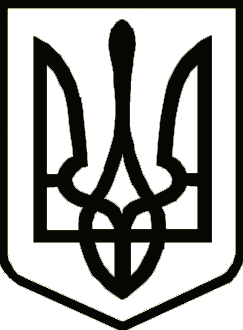 УкраїнаСРІБНЯНСЬКА СЕЛИЩНА РАДАРОЗПОРЯДЖЕННЯПро внесення змін до паспортів бюджетних програм  та скасуванняпаспортів бюджетних програм на 2021 рікКеруючись пунктом 20 частиною 4 статті 42, частиною 8 статті 59 Закону України «Про місцеве самоврядування в Україні», відповідно до частини 8 статті 20 та пункту 18 розділу VI Прикінцевих та перехідних положень Бюджетного Кодексу України, Закону України  «Про Державний бюджет України на 2021 рік», наказу Міністерства фінансів України від 26.08.2014 року № 836   «Про деякі питання запровадження  програмно - цільового методу складання та виконання місцевих бюджетів» (зі змінами), наказу Міністерства фінансів України від 28.12.2018 року № 1209  «Про внесення змін до деяких наказів Міністерства фінансів України», згідно рішення дванадцятої сесії  восьмого скликання від 18.11.2021 року «Про внесення змін до рішення другої сесії селищної ради восьмого скликання від 23.12.2020 року «Про місцевий  бюджет Срібнянської селищної територіальної громади  на 2021 рік» (код бюджету 25530000000), зобов’язую:1. Внести зміни до паспортів бюджетних програм на 2021 рік по головному розпоряднику бюджетних коштів Срібнянська селищна рада за наступними кодами Програмної класифікації видатків та кредитування місцевих бюджетів (КПКВК), виклавши їх в новій редакції: 1.1. КПКВК 0110150 «Організаційне, інформаційно-аналітичне та матеріально-технічне забезпечення діяльності обласної ради, районної ради, районної у місті ради (у разі її створення), міської, селищної, сільської рад»;1.2. КПКВК 0110160 «Керівництво і управління у відповідній сфері у містах (місті Києві), селищах, селах, територіальних громадах»;1.3. КПКВК 0110180 «Інша діяльність у сфері державного управління»;1.4.   КПКВК 0112010 «Багатопрофільна стаціонарна медична допомога населенню»;1.5. КПКВК 0112111 «Первинна медична допомога населенню, що надається центрами первинної медичної (медико-санітарної) допомоги»;1.6.  КПКВК 0112144 «Централізовані заходи з лікування хворих на цукровий та нецукровий діабет»; 1.7. КПКВК 0113032 «Надання пільг окремим категоріям громадян з оплати послуг зв`язку»;1.8. КПКВК 0113104 «Забезпечення соціальними послугами за місцем проживання громадян, які не здатні до самообслуговування у зв`язку з похилим віком, хворобою, інвалідністю»;1.9. КПКВК 0113121 «Утримання та забезпечення діяльності центрів соціальних служб»;1.10. КПКВК 0113192 «Надання фінансової підтримки громадським об’єднанням ветеранів і осіб з інвалідністю, діяльність яких має соціальну спрямованість»;1.11. КПКВК 0114082 «Інші заходи в галузі культури і мистецтва»;1.12. КПКВК 0116020 «Забезпечення функціонування підприємств, установ та організацій, що виробляють, виконують та/або надають житлово-комунальні послуги»;1.13. КПКВК 0116030 «Організація благоустрою населених пунктів»;1.14. КПКВК 0117130 «Здійснення заходів із землеустрою»;1.15. КПКВК 0117461 «Утримання та розвиток автомобільних доріг та дорожньої інфраструктури за рахунок коштів місцевого бюджету»; 1.16. КПКВК 0117621 «Підтримка діяльності готельного господарства»; 1.17. КПКВК 0117680 «Членські внески до асоціацій органів місцевого самоврядування»;1.18. КПКВК 0118831 «Надання довгострокових кредитів індивідуальним забудовникам житла на селі».2. Визначити такими, що втратили чинність паспорти бюджетної програми на 2021 рік по головному розпоряднику бюджетних коштів Срібнянська селищна рада за наступними кодами Програмної класифікації видатків та кредитування місцевих бюджетів (КПКВК):2.1. КПКВК 0117330 «Будівництво інших об`єктів комунальної власності»;2.2. КПКВК 0117350 «Розроблення схем планування та забудови територій (містобудівної документації)».3.  Контроль за виконанням даного розпорядження залишаю за собою.Селищний голова                               	       	             Олена ПАНЧЕНКО23 листопада2021 року    смт Срібне			      №202